赤色ラインレーザー　　SDL-635-LM-005TL【特徴・用途】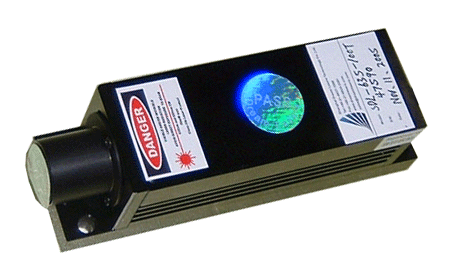 SDL-635-LM-TLシリーズは、出力安定性と安全性を考慮した駆動ドライバを搭載しております。赤色ラインレーザーです。　　　　　　　　　　　　　　建築・土木・・・・・・・作業の基準として　　　　　　　　　生産上の位置決め・・・・切断面の位置決め、製品のガイド光センサ関連・・・・・・・凹凸や濃度の判定、形状認識仕様型式MODELSDL-635-LM-005TL出力5ｍW以上波長635ｎｍ±5nm照射角90°光学レンズパウエルレンズライン幅～1ｍｍ＠1ｍビームモードLine　OutputオペレーションモードCW安定性<3%＠2H入力電圧AC100V動作温度10℃~+35℃寿命10000H以上保証期間1年間電源下記記載レーザーヘッドSDL-LH-600　　125×36×40ｍｍ型式：SDL-PS-900形状：146×76×50ｍｍ　型式：SDL-PS-900形状：146×76×50ｍｍ　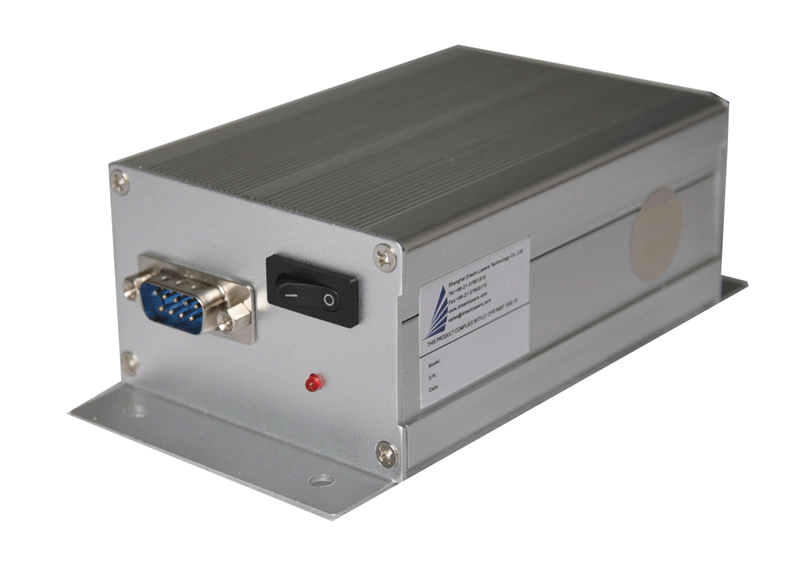 